DOSSIER D’INSCRIPTION A LA SECTION SPORTIVE HANDBALL DU COLLEGE ANDRE CHENEA déposer au secrétariat du collège A.Chêne avant le 9 juin 2017. TESTS D'ENTREE LE LUNDI 12 juin à 17h.Je soussigné,_________________________ autorise mon enfant____________________________ à participer aux tests d’entrée en section sportive le 12/06/2017 au gymnase Millet de Fleury (à côté du collège A.Chêne et certifie avoir pris connaissance du fonctionnement de la section et des modalités d’inscription.				Signature :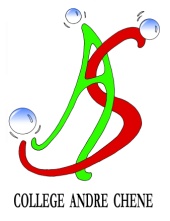 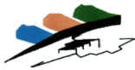 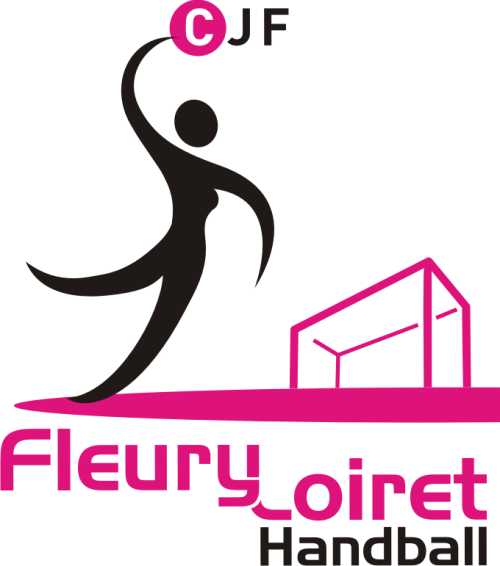 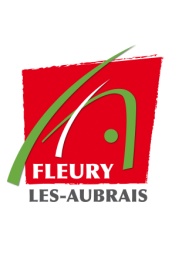 INSCRIPTION SECTION SPORTIVE HANDBALL DU COLLEGE A.CHENENOM :						PRENOM :AVIS DE L’ENCADREMENT DE LA SECTION SPORTIVE SCOLAIRE AVIS FAVORABLE AVIS DEFAVORABLEDECISION DU PRINCIPAL DU COLLEGECompte tenude la demande et de l’engagement de la famille et de l’élèvede l’avis de l’encadrement de la section sportive scolairede l’examen du dossier scolaireL’élève ………………………………..   	 est inscrite à la section sportive scolaire handball 						                 à la rentrée 2017.						  n’a pas été retenue à la section sportive scolaire					      	                              handball du collège pour les raisons suivantes :FICHE MEDICALE SECTION HAND-BALLVeuillez trouver ci-joint la « Fiche médicale en vue d’une scolarité en section sportive scolaire » à remplir par un médecin du sport et à avoir lors du 1er entraînement de handball de la rentrée 2017.(possibilité de faire la visite au CHRO La Source par le Dr AMIOT prévoir 30€ environ. Tél : 02 38 51 47 85)Fleury-les-Aubrais, le Le Principal,  S.FIXRENSEIGNEMENTS ADMINISTRATIFS :COLLERUNEPHOTONOM :………………………………………………………..            Née le :………………………………..PRENOM :………………………………………………….             A :………………………………………..COLLERUNEPHOTOClasse fréquentée en 2016/2017 :……………………..           Ecole :……………………………………………..Classe fréquentée en 2016/2017 :……………………..           Ecole :……………………………………………..NOM du père :……………………………………………………           Profession :………………………………………………..Adresse :………………………………………………………………………………………………      téléphone :……………………………….    NOM du père :……………………………………………………           Profession :………………………………………………..Adresse :………………………………………………………………………………………………      téléphone :……………………………….    NOM de la mère :……………………………………………………           Profession :………………………………………………..Adresse :………………………………………………………………………………………………     téléphone :……………………………….   NOM de la mère :……………………………………………………           Profession :………………………………………………..Adresse :………………………………………………………………………………………………     téléphone :……………………………….   Pratique le handball en club :    OUI               NON               si oui, nom de l’entraineur :………………………………  Pratique le handball en club :    OUI               NON               si oui, nom de l’entraineur :………………………………  Classe fréquentée à la rentrée 2017:………………………………..Langue vivante demandée :…………………………………………            DEMI PENSIONNAIRE :                  EXTERNE : Classe fréquentée à la rentrée 2017:………………………………..Langue vivante demandée :…………………………………………            DEMI PENSIONNAIRE :                  EXTERNE : RENSEIGNEMENTS SCOLAIRES ET SPORTIFS    à remplir par l’instituteur ou le professeur d’EPSNIVEAU SCOLAIRE :NIVEAU SPORTIF :NOM de l’instituteur :                                                                signature :MOTIVATIONS DE L’ELEVE :       à remplir par l’enfant